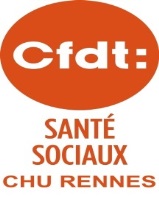 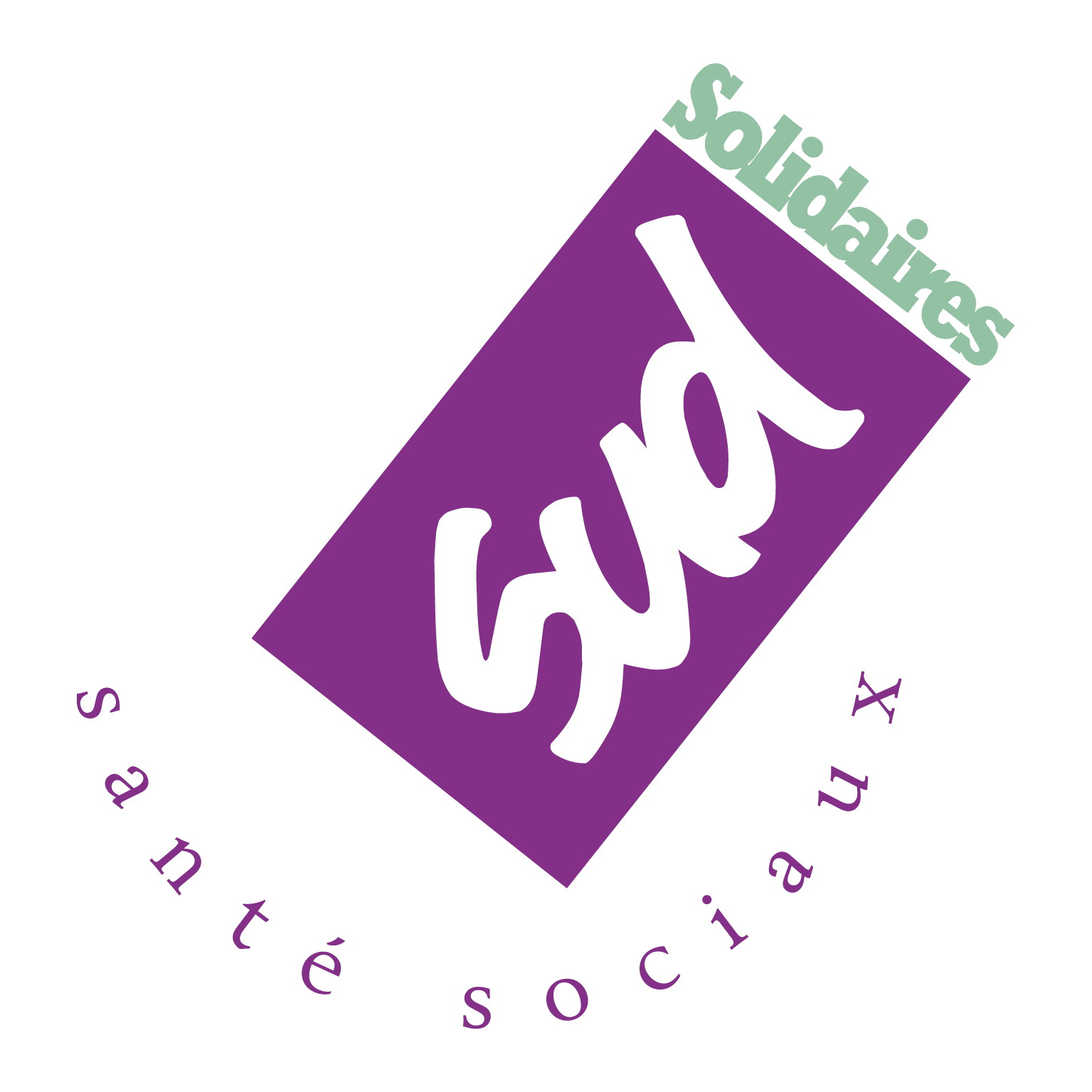 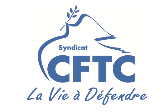 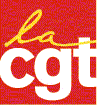 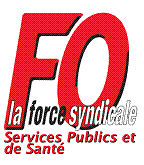 Les services de gériatrie de La Tauvrais et de l’Hôtel-Dieu en grève 48 heuresles 25 et 26 septembre 2019Depuis des mois, ces secteurs souffrent de sous-effectif et le ras-le-bol a commencé par un droit de retrait à l’Hôtel-Dieu le mardi 3 septembre.Forts de ce droit de retrait inédit, les agents avaient promis qu’ils n’en resteraient pas là si les engagements de la DRH n’étaient pas tenus, soit une amélioration à partir du 16/09/19… Et, en effet, les améliorations attendues ne sont pas arrivées et les rafistolages continuent mais ne suffisent pas : WHOOG en 12 h, agents des services en 12h, sous-effectif, rappels à domicile, retours sur jours de congé, maltraitance institutionnalisée…Les services de La Tauvrais, qui ne sont pas en reste en ce qui concerne les conditions de travail, décident de rejoindre leurs collègues à l’Hôtel-Dieu ce jeudi 19/09, en présence de l’intersyndicale CGT, SUD, FO, CFDT. La grève de 48 heures est votée à l’unanimité.Celle-ci débute symboliquement le jour du CHSCT Hotel-Dieu/La Tauvrais et se poursuit pour faire convergence avec les urgences, le jeudi 26.Leurs  revendications sont :- la mise en stage immédiate de l’ensemble des contractuels de La Tauvrais et Hôtel-Dieu ;- le pourvoi, par de nouvelles embauches, de tous les postes vacants et le remplacement de toutes les absences sur La Tauvrais et l’Hôtel-Dieu ;- le recrutement massif de personnel qualifié, ASH, AS et IDE pour permettre d’arriver à 1 soignant pour 1 résident et 1 poste d’office à chaque étage de La Tauvrais ;- l’attribution de la prime gérontologie à l’ensemble des ASH de La Tauvrais et de l’Hôtel-Dieu ;- l’augmentation des salaires de 300 € pour tous les hospitaliers ;- le refus des organisations en « 12H » ou en horaires de coupe dites «  coupées » ;- positionnement des périodes de vacances aux choix de l’agentNous  appelons  tous  les  secteurs  à  rejoindre  ce  mouvement, soit  par solidarité,  soit  pour  porter  les  revendications  d’un secteur  en  difficulté.Mercredi  25/09   10H00 : parvis  du  PDD  à  l’Hôtel-DieuJeudi  26/09  15h00 : Entrée A des Urgences